Global Gaucho Commission Minutes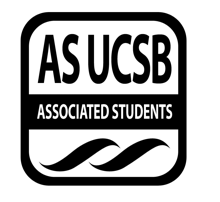 Associated Students DATE: April 13, 2021LOCATION: 	via Zoom		Minutes/Actions recorded by: Sicheng WangCALL TO ORDER: 19:07 by Hanrui Feng, co-chairA. MEETING BUSINESSRoll Call Acceptance of Excused Absences MOTION/SECOND: Wenjing Li / Yiming PangMotion Language: Motion to bundle and accept all excused absences	 ACTION: Vote: 7-0 to APPROVE.Acceptance of Proxies B. PUBLIC FORUMEXTERNAL REPORTS   Advisor’s ReportReminder that the Strategic Plan worksheet and survey is due on April 16 by 5pmLinks survey and google sheet.The Associated Students 2021 Awards nominations request details were provided today via email and on the Slack General channel. The nomination form can be found here: https://forms.gle/PK1WsQRfvYUZxvmr6. Awards descriptions/details and nomination tips can be found here: AS Awards Resources. Please submit your nominations as soon as possible and before the deadline of April 30th. Executive Officer’s Report(s) member recruitment: will do this with the new chairssend out the covid grant application today. Group Project/Member Report(s)ACCEPTANCE of AGENDA/CHANGES to AGENDA MOTION/SECOND: PeterFeng / Robin PangMotion Language:	 Motion to accept the agendaACTION: Vote: 9:0 to CONSENT/OBJECTCONSENT ITEMSApproval of our Action Summary/Minutes from: ACTION ITEMS  F-1. Old Business:  F-2 New BusinessDISCUSSION ITEMS Discussion TopicChair ElectionHarry Liu:	2-year member,	Participated in several activities, including culinary competition,International student leadership conferenceParticipated in UC-wide international students conferenceProblem notedInternational student orgs lack communications among them; GGC will foster communication;Agenda: quarterly update to campus community through emailCampus-wide survey on current issues, for example coronavirus and anti-Asian sedimentsEnsure at least one event per quarterBuild a personal, appealing image for accountsZoe Fung	Qualifications:		Personal qualities: Passionate for works: building an inclusive and caring environment for international students; Driven; Eager;Motivated when join the commission; produced graphics in several occasions including BLM, Responding anti-Asian sediments, Agenda: Strengthen outreach: Expand social media presence; making resources accessibleQuarterly international students townhall;Increase involvements with other AS entities and student orgs, hence foster a sense of belongingRobin Pang:	Qualifications:		Represented UCSB in UC-wide international students conference;Coordinated with other campuses to host activities for students who are currently remote (go local program);		Co-hosted UCSB international students’ parents	Agenda:		Host livestream events to promote communicationTo work closely with OISS, targeting specific questions such as immigration/ visa/ other documents/		Continue to work with other UCsThe next year: issues and ideas REMARKSADJOURNMENTMOTION/SECOND: First/SecondMotion Language:	 ACTION: Vote: XX:XX to CONSENT/OBJECTNameNote: NameNote:Hanrui Feng PresentZoe FungPresentFeiyang HeExcused AbsenceRebecca JiExcused AbsenceWenjing LiPresentHarry LiuPresentYiming Pang PresentHongyou Wang PresentSicheng WangPresentElizabeth Nicole MorganExcused AbsenceCecilia ZhangExcused TardyZuowei ZhangExcused AbsenceRuoxin WangExcused Absence